    Р Е Ш Е Н И Е     П О М Ш У Ö Мот 28 декабря 2021 г. № 5-2/14     с.Усть-Цильма Республики КомиРуководствуясь статьей 27 Федерального закона от 06.10.2003 № 131-ФЗ «Об общих принципах организации местного самоуправления в Российской Федерации», статьёй 21 Устава сельского поселения «Усть-Цильма» муниципального района «Усть-Цилемский» Республики Коми, решением Совета сельского поселения «Усть-Цильма» от 22.06.2021 № 4/26-117 «О территориальном общественном самоуправлении в муниципальном образовании сельского поселения «Усть-Цильма»,Совет сельского поселения «Усть-Цильма» решил:1. Установить границы территории  территориального общественного самоуправления «Синегорье», согласно описанию границ территорий (приложение).2. Решение вступает в силу со дня его официального обнародования.Глава сельского поселения «Усть-Цильма»                             Е.И. ВокуеваПриложение 1к решению Совета сельского поселения «Усть-Цильма»28.12.2021 г. № 5/2-14Описание границ территории  территориального общественного самоуправления «Синегорье»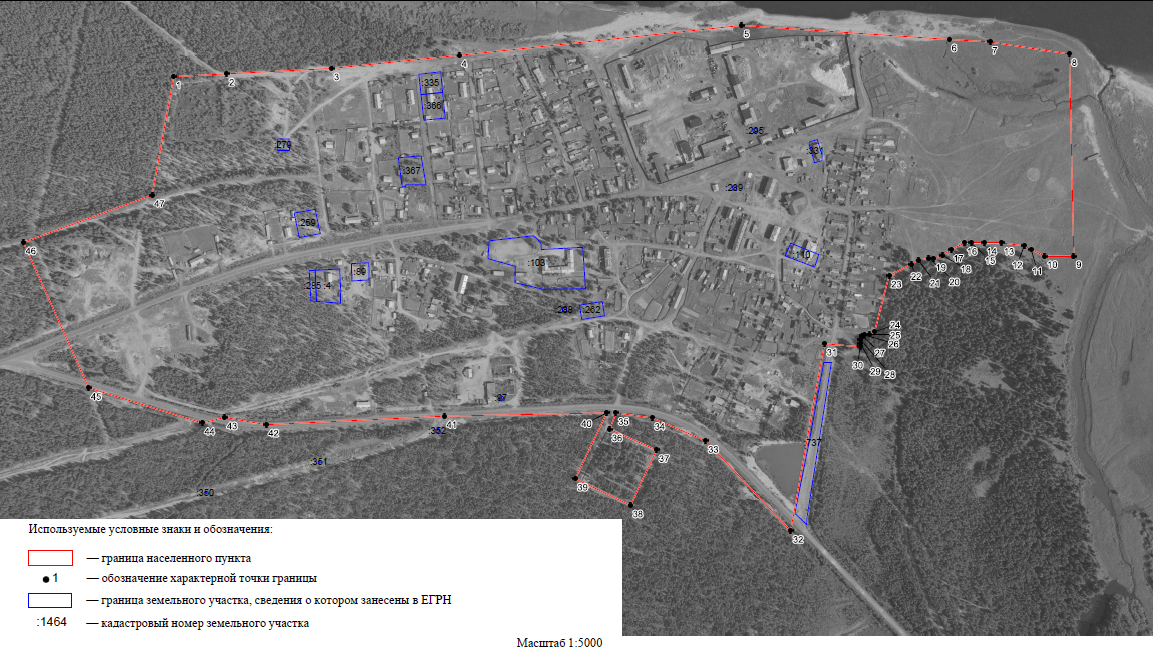 Территория территориального общественного самоуправления «Синегорье» расположена в границах пст. Синегорье   сельского поселения «Усть-Цильма Усть-Цилемского района Республики Коми.Территории, закрепленные в установленном порядке за учреждениями, предприятиями и организациями не входят в состав  территории территориального общественного самоуправления «Синегорье».Таблица 1Совет сельского поселения «Усть-Цильма» муниципального района«Усть-Цилемский» Республики Коми 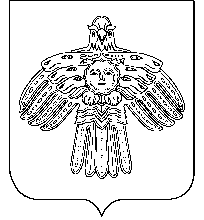 Коми Республикаса «Чилимдін» муниципальнӧй районын  «Чилимдін» сикт овмӧдчӧминлӧн сӧвет Об установлении границ территории, на которой предполагается осуществление территориального общественного самоуправленияОписание границ территории  территориального общественного самоуправления «Синегорье»сельское поселение «Усть-Цильма» Усть-Цилемского района Республики КомиОписание границ территории  территориального общественного самоуправления «Синегорье»сельское поселение «Усть-Цильма» Усть-Цилемского района Республики КомиОписание границ территории  территориального общественного самоуправления «Синегорье»сельское поселение «Усть-Цильма» Усть-Цилемского района Республики КомиОписание границ территории  территориального общественного самоуправления «Синегорье»сельское поселение «Усть-Цильма» Усть-Цилемского района Республики КомиОписание границ территории  территориального общественного самоуправления «Синегорье»сельское поселение «Усть-Цильма» Усть-Цилемского района Республики КомиОписание границ территории  территориального общественного самоуправления «Синегорье»сельское поселение «Усть-Цильма» Усть-Цилемского района Республики КомиОписание границ территории  территориального общественного самоуправления «Синегорье»сельское поселение «Усть-Цильма» Усть-Цилемского района Республики КомиОписание границ территории  территориального общественного самоуправления «Синегорье»сельское поселение «Усть-Цильма» Усть-Цилемского района Республики КомиОписание границ территории  территориального общественного самоуправления «Синегорье»сельское поселение «Усть-Цильма» Усть-Цилемского района Республики Коми2. Сведения о характерных точках границ объекта2. Сведения о характерных точках границ объекта2. Сведения о характерных точках границ объекта2. Сведения о характерных точках границ объекта2. Сведения о характерных точках границ объекта2. Сведения о характерных точках границ объекта2. Сведения о характерных точках границ объекта2. Сведения о характерных точках границ объекта2. Сведения о характерных точках границ объектаОбозначение характерных точек границКоординаты, мКоординаты, мКоординаты, мКоординаты, мМетод определения координат и средняя квадратическая погрешность положения характерной точки (Mt), мМетод определения координат и средняя квадратическая погрешность положения характерной точки (Mt), мОписание обозначения точкиОписание обозначения точкиОбозначение характерных точек границXXYYМетод определения координат и средняя квадратическая погрешность положения характерной точки (Mt), мМетод определения координат и средняя квадратическая погрешность положения характерной точки (Mt), мОписание обозначения точкиОписание обозначения точки12233445517251966,867251966,864489659,834489659,83Картометрический, 1.00Картометрический, 1.00——27251971,687251971,684489751,714489751,71Картометрический, 1.00Картометрический, 1.00——37251981,017251981,014489933,324489933,32Картометрический, 1.00Картометрический, 1.00——47252003,857252003,854490154,414490154,41Картометрический, 1.00Картометрический, 1.00——57252055,527252055,524490643,354490643,35Картометрический, 1.00Картометрический, 1.00——67252031,067252031,064491002,664491002,66Картометрический, 1.00Картометрический, 1.00——77252026,977252026,974491073,024491073,02Картометрический, 1.00Картометрический, 1.00——87252005,827252005,824491210,644491210,64Картометрический, 1.00Картометрический, 1.00——97251656,017251656,014491218,314491218,31Картометрический, 1.00Картометрический, 1.00——107251656,117251656,114491168,084491168,08Картометрический, 1.00Картометрический, 1.00——117251667,537251667,534491144,544491144,54Картометрический, 1.00Картометрический, 1.00——127251673,957251673,954491132,414491132,41Картометрический, 1.00Картометрический, 1.00——137251678,947251678,944491093,184491093,18Картометрический, 1.00Картометрический, 1.00——147251678,947251678,944491063,224491063,22Картометрический, 1.00Картометрический, 1.00——157251678,947251678,944491040,394491040,39Картометрический, 1.00Картометрический, 1.00——167251678,947251678,944491028,984491028,98Картометрический, 1.00Картометрический, 1.00——177251666,827251666,824491005,434491005,43Картометрический, 1.00Картометрический, 1.00——187251657,547251657,544490990,454490990,45Картометрический, 1.00Картометрический, 1.00——197251651,127251651,124490974,764490974,76Картометрический, 1.00Картометрический, 1.00——207251652,557251652,554490966,914490966,91Картометрический, 1.00Картометрический, 1.00——217251648,987251648,984490949,074490949,07Картометрический, 1.00Картометрический, 1.00——227251641,857251641,854490936,234490936,23Картометрический, 1.00Картометрический, 1.00——237251622,217251622,214490898,124490898,12Картометрический, 1.00Картометрический, 1.00——247251524,857251524,854490873,264490873,26Картометрический, 1.00Картометрический, 1.00——257251520,587251520,584490864,194490864,19Картометрический, 1.00Картометрический, 1.00——267251519,867251519,864490854,914490854,91Картометрический, 1.00Картометрический, 1.00——277251517,727251517,724490852,064490852,06Картометрический, 1.00Картометрический, 1.00——287251512,017251512,014490848,494490848,49Картометрический, 1.00Картометрический, 1.00——297251505,597251505,594490848,494490848,49Картометрический, 1.00Картометрический, 1.00——307251499,177251499,174490848,494490848,49Картометрический, 1.00Картометрический, 1.00——317251504,317251504,314490786,444490786,44Картометрический, 1.00Картометрический, 1.00——327251180,307251180,304490728,044490728,04Картометрический, 1.00Картометрический, 1.00——337251336,017251336,014490581,284490581,28Картометрический, 1.00Картометрический, 1.00——347251375,797251375,794490488,694490488,69Картометрический, 1.00Картометрический, 1.00——357251384,617251384,614490425,474490425,47Картометрический, 1.00Картометрический, 1.00——367251355,957251355,954490414,454490414,45Картометрический, 1.00Картометрический, 1.00——377251320,247251320,244490495,964490495,96Картометрический, 1.00Картометрический, 1.00——387251224,377251224,374490450,474490450,47Картометрический, 1.00Картометрический, 1.00——397251270,687251270,684490354,914490354,91Картометрический, 1.00Картометрический, 1.00——40407251384,617251384,614490409,304490409,30Картометрический, 1.00Картометрический, 1.00—41417251378,997251378,994490128,404490128,40Картометрический, 1.00Картометрический, 1.00—42427251364,137251364,134489819,844489819,84Картометрический, 1.00Картометрический, 1.00—43437251376,717251376,714489748,014489748,01Картометрический, 1.00Картометрический, 1.00—44447251367,077251367,074489709,294489709,29Картометрический, 1.00Картометрический, 1.00—45457251427,807251427,804489512,594489512,59Картометрический, 1.00Картометрический, 1.00—46467251679,727251679,724489399,654489399,65Картометрический, 1.00Картометрический, 1.00—47477251761,697251761,694489622,224489622,22Картометрический, 1.00Картометрический, 1.00—117251966,867251966,864489659,834489659,83Картометрический, 1.00Картометрический, 1.00—